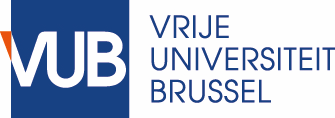 Faculteit Psychologie en Educatiewetenschappen				Academiejaar 2022/2023AGOGISCHE WETENSCHAPPENINDIENEN TITEL EN PROMOTORFORMULIER INGEVULD VOOR 31 OKTOBER 2022MAILEN NAAR:facpe@vub.beGELIEVE ALLE GEGEVENS AAN TE VULLENNaam en voornaam:      							Rolnr.:   Promotor:Begeleider van de masterproef:Onderwerp: Aanduiding van de doelstellingen en methode:Nederlandse exacte titel:Engelse titel:Datum :   										Handtekening Promotor :   											Handtekening Student :   Voorstel Commissie: (in te vullen door de promotor)	-  ………………………………………………………………..							-  ……………………………………………………………….. OM TE KUNNEN AFSTUDEREN NA HET 1STE SEMESTER (proclamatie op 9 februari 2023) MOET JE EEN ONLINE AANVRAAG INDIENEN(aanvragen VOOR 1 NOVEMBER 2022). ZIE https://student.vub.be/afstuderen-januari#afstuderen-in-januari Wijzigingen van onderwerp en/of promotor dieneN 3 maand voor DE INDIENDATUM aangevraagd te worden via facpe@vub.be (met akkoord promotor).